Formato A18A (Autorización de rectificación de pedimento.)Una vez manifestado lo anterior, se solicita a la ACAJACE o a la ACAJA según corresponda, que realice la autorización de rectificación en términos de la regla 6.1.1.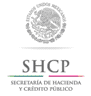 Autorización de rectificación de pedimento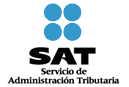 1. Pedimento(s) a rectificar:1. Pedimento(s) a rectificar:A.	Único:B.	Varios (indicar números):2. Supuesto de rectificación: Marcar con una “X” la opción u opciones correspondientes, según sea el caso.A consecuencia de la rectificación solicitada, se genera un pago de lo indebido o un saldo a favor del interesado.Se afecten cantidades de mercancías autorizadas en materia de regulaciones y restricciones no arancelarias, Programas de empresas IMMEX o NOM´S.Cambio de régimen aduanero de las mercancías.Datos de identificación de vehículos con número de identificación vehicular, que se clasifiquen en las subpartidas 8703.21, 8703.22, 8703.23, 8703.24, 8703.31, 8703.32, 8703.33 y 8703.90.3. Datos a rectificar para pedimento:3. Datos a rectificar para pedimento:3. Datos a rectificar para pedimento:3. Datos a rectificar para pedimento:3.1 Número de pedimento3.2 Campo(s) a rectificar(Ubicación y descripción)3.3 Dice3.4 Debe decir4. Señalar la causa del error en el pedimento original o la justificación de la rectificación: 5. Documentación anexa:6. Describir la forma en que la documentación anexa acredita el error o la justificación de la rectificación: 